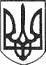 РЕШЕТИЛІВСЬКА МІСЬКА РАДАПОЛТАВСЬКОЇ ОБЛАСТІ(тридцять шоста  позачергова сесія восьмого скликання)РІШЕННЯ25 серпня 2023 року		     м. Решетилівка		№ 1545-36-VIIIПро внесення змін до Програми„Шкільний автобус”на 2022-2024 роки	Керуючись ст. 26 Закону України „Про місцеве самоврядування в Україні”, ст. 13 Закону України „Про освіту”, ст. 20 Закону України „Про повну загальну середню освіту”, Санітарним регламентом для закладів загальної середньої освіти, затвердженого наказом Міністерства охорони здоров’я України від 25.09.2020 № 2205, зареєстрованого в Міністерстві юстиції України 10.11.2020 №1111/35394, з метою виконання вимог законодавства щодо забезпечення регулярного та безкоштовного підвезення до закладів освіти здобувачів освіти, вихованців та педагогічних працівників, Решетилівська міська радаВИРІШИЛА:1. Внести зміни до Програми „Шкільний автобус” на 2022-2024 роки, затвердженої рішенням Решетилівської міської ради від 24 грудня 2021 року     № 916-17-VIIІ (17 сесія), а саме:1) Додаток 2 до Програми „Спеціалізовані транспортні маршрути для перевезення учнів та педагогічних працівників”.викласти у новій редакції (додаток 1).2) Додаток 3 до Програми „Спеціалізовані транспортні маршрути для перевезення учнів та педагогічних працівників”.викласти у новій редакції (додаток 2).	2. Виконання даного рішення покласти на відділ освіти міської ради (Костогриз Алла ), а контроль за його виконанням на постійну комісію з питань  освіти, культури, спорту, соціального захисту та охорони здоров’я (Бережний Віктор).Міський голова                                                                     Оксана ДЯДЮНОВАДодаток 1 до рішення Решетилівської міськоїради восьмого скликання	25 серпня 2023  №1545-36-VIIІ(36 позачергова сесія)Додаток 2до ПрограмиСПЕЦІАЛІЗОВАНІ ТРАНСПОРТНІ МАРШРУТИ ДЛЯ  ПЕРЕВЕЗЕННЯ УЧНІВ ТА ПЕДАГОГІЧНИХ ПРАЦІВНИКІВМаршрут №1Маршрут №2Маршрут №3Маршрут №4Маршрут №5Маршрут № 6Маршрут №7Маршрут №8Маршрут №9Маршрут №10Маршрут №11Маршрут №12      Маршрут № 13Маршрут №14Маршрут №15Додаток 2 до рішення Решетилівської міськоїради восьмого скликання	25 серпня 2023  №1545-36-VIIІ(36 позачергова сесія)Додаток 3до ПрограмиПОЛОЖЕННЯПРО ПОРЯДОК ВИКОРИСТАННЯ ШКІЛЬНИХ АВТОБУСІВЗагальні положенняЦе Положення визначає порядок використання шкільних автобусів, отриманих в рамках реалізації міської Програми „Шкільний автобус” при організації регулярних і нерегулярних безоплатних перевезень учнів та педагогічних працівників.Положення розроблено відповідно до Конституції України, законів України „Про освіту”, „Про повну загальну середню освіту”, „Про позашкільну освіту”, „Про дорожній рух”, „Про автомобільний транспорт” та Правил надання послуг пасажирського автомобільного транспорту.Організація перевезень дітей шкільними автобусами здійснюється у відповідності з діючими нормативно-правовими актами України із забезпечення безпеки дорожнього руху, перевезень пасажирів автобусами.Шкільний автобус є спеціальним транспортним засобом для регулярних перевезень, що здійснюються за встановленим маршрутом і розкладом, з посадкою і висадкою дітей і педагогів на передбачених маршрутом зупинках до місць навчання і додому, а також для організації екскурсійних поїздок, здійснення нерегулярних перевезень учнів та педагогів до місць проведення позакласних і позашкільних, міських, зональних та обласних виховних, культурно-масових заходів і спортивних змагань, забезпечення участі учасників освітнього процесу в нарадах, семінарах, конференціях, інших заходах міського і обласного рівнів; організації підвезення учасників зовнішнього незалежного оцінювання до пунктів тестування та в зворотньому напрямку.Використання шкільного автобуса для здійснення нерегулярних перевезень затверджується наказом начальника відділу освіти або директора школи та забезпечується необхідною документацією (шляховий лист, наказ про здійснення перевезення, дозвіл та графік руху).Використання шкільного автобуса для потреб, непередбачених даним положенням, дозволяється тільки за вказівкою міського голови.Паспорт шкільного автобусного маршруту (додаток) розробляється начальником групи господарського забезпечення або директором закладу освіти, погоджується  сектором поліцейської діяльності № 1 відділу поліції № 2 Полтавського РУ поліції ГУ НП у Полтавській області та затверджується начальником відділу освіти.Використання шкільного автобусу для потреб, непередбачених Положенням, та під час освітнього процесу забороняється.Порядок організації перевезення груп дітей визначається Правилами надання послуг пасажирського автомобільного транспорту та іншими нормативно- правовими актами.Фінансування організації перевезень шкільним автобусом здійснюється за рахунок коштів місцевого бюджету та інших джерел, не заборонених законодавством.Контроль за дотриманням вимог безпеки перевезень проводиться територіальним органом патрульної служби в рамках проведення виїзних перевірок з питання організації підвозу учнів та педагогів, що здійснюються при розгляді звернень громадян.Повноваження Решетилівської міської  ради щодо забезпечення автобусамизакладів загальної середньої освітиОрганізовує моніторинг потреби у забезпеченні закладів освіти автобусами на підставі проведених заходів із оптимізації освітньої мережі та необхідності заміни автобусів, які не відповідають технічним вимогам та вичерпали встановлений нормативами термін експлуатації.Організовує передачу закладам загальної середньої освіти автобусів, придбаних за рахунок коштів місцевого бюджету.Видає розпорядження в межах своїх повноважень.Повноваження відділу освіти Решетилівської міської ради  щодо забезпечення автобусами закладів загальної середньої освітиЗдійснює аналіз забезпеченості закладів освіти автобусами за рахунок коштів державного та місцевого бюджетів.Здійснює контроль за цільовим використанням шкільних автобусів, за дотриманням вимог чинного законодавства щодо організації перевезень дітей і педагогів та іншого населення.Забезпечує щорічне навчання водіїв шкільних автобусів з питань безпеки дорожнього руху в обсязі технічного мінімуму.Забезпечує страхування, технічну діагностику та технічне обслуговування транспорту та ведення необхідної документації.Організовує процес паспортизації всіх шкільних маршрутів.Обов'язки керівника закладу загальної середньої освіти щодо організації перевезення учнів і педагогівЗабезпечує використання шкільного автобуса за цільовим призначенням та призначає відповідальних за безпеку дітей.Призначає наказом відповідального за організацію перевезень і супроводжуючих з числа працівників закладу освіти, забезпечує їх своєчасний інструктаж і навчання.Інформує батьків дітей або осіб, що їх замінюють про умови організації перевезень за маршрутом шкільного автобуса.Затверджує наказом списки учнів, які перевозяться із зазначенням пунктів посадки і висадки у відповідності з паспортом маршруту.Визначає місце стоянки автобуса, створює необхідні умови для підготовки до рейсів.- Забезпечує проходження передрейсового технічного огляду та проходження водієм автобуса передрейсового та післярейсового медичного огляду.-  Сприяє щорічному навчанню водія шкільного автобуса з питань безпеки дорожнього руху в обсязі технічного мінімуму.-  Організовує контроль за дотриманням графіка (розкладу) та маршруту руху.Здійснює інші повноваження і забезпечує дотримання вимог, передбачених діючими нормативно-правовими актами.Забезпечує наявність наступної документації:паспорт маршруту шкільного автобуса;графік руху шкільного автобуса;накази про призначення відповідального за організацію перевезень і супроводжуючих;накази про затвердження списків учнів та педагогів, які перевозяться;наказ про затвердження інструкцій з організації безпечного перевезення учнів та педагогів;інструкцію для водія про особливості роботи у весняно-літній і осінньо- зимовий періоди;інструкцію для водія про заходи безпеки під час перевезення учнів і педагогів;інструкцію для водія і супроводжуючих по наданню першої медичної допомоги потерпілим у дорожньо-транспортній пригоді;інструкцію для водія і супроводжуючих по діях в разі дорожньо-транспортної пригоди;інструкцію для водія і супроводжуючих по діях у разі загрози вчинення терористичного акту;інструкцію для водія при русі через залізничні колії;інструкцію для супроводжуючих по організації безпечного перевезення учнів;інструкцію для учнів при проходженні по маршруту;журнал обліку інструктажів для водія та супроводжуючих;журнал обліку інструктажів для учнів;журнал передрейсового та післярейсового медичного огляду водія;журнал обліку порушень водієм правил дорожнього руху та участі в дорожньо- транспортних пригодах;журнал обліку технічного стану шкільного автобуса при випуску на лінію та повернення.№ п/пМарка автобусаМаршрутні зупинкиМаршрутні зупинкиМаршрутні зупинкиЗагальний кілометраж маршруту в дві сторониЗагальний кілометраж маршруту в дві сторониДо яких шкіл підвозяться№ п/пМарка автобусаК-сть зупинокЗупинка1„АTAMAN” D093S423с. Білоконі, с.Прокопівка, с.Хоружі, с.Шкурупіївка,м/н ,,Цибулівка’’,м/н ,,Озеро’’85,585,5ОЗ „Решетилівський ліцей імені І.Л. Олійника”;Решетилівська філія І ступеняОЗ „Решетилівський ліцей імені І.Л. Олійника”;Решетилівська філія І ступеня2„БОГДАН” А-092S418с.Пасічники, с.Сені, м/р Новоселівка7676ОЗ „Решетилівський ліцей імені І.Л. Олійника”;Решетилівська філія І ступеняОЗ „Решетилівський ліцей імені І.Л. Олійника”;Решетилівська філія І ступеня3ЕТАЛОН АО8116ш28с.Миколаївка, с.Пасічники,с.Потічок, с.Лиман Перший, с. Тури, с.Капустяни, с.Буняки,     с.Говтва, с.Шевченкове176176Шевченківський ЗЗСО І-ІІІ ступенів імені академіка В.О. Пащенка,Потічанська  філія І-ІІ ступенів з дошкільним підрозділом Опорного закладу ,,Решетилівський ліцей імені І.Л. Олійника’’Шевченківський ЗЗСО І-ІІІ ступенів імені академіка В.О. Пащенка,Потічанська  філія І-ІІ ступенів з дошкільним підрозділом Опорного закладу ,,Решетилівський ліцей імені І.Л. Олійника’’4АС-Р 32053-07 МРІЯ 13с. Каленики, с. Хрещатес. Шилівка, с. Онищенки, с. Паненки 6666Калениківський ЗЗСО І-ІІІ ступенівКалениківський ЗЗСО І-ІІІ ступенів5А-08116 Ш ЕТАЛОН18с.Лиман Перший, с.Ганжі,  м/р Новоселівка, с. Колотії, м.Решетилівка9292ОЗ „Решетилівський ліцей імені І.Л. Олійника”; Решетилівська філія І ступеня  з дошкільним підрозділом;Решетилівська філія І ступеняОЗ „Решетилівський ліцей імені І.Л. Олійника”; Решетилівська філія І ступеня  з дошкільним підрозділом;Решетилівська філія І ступеня6,,АTAMAN’’ D093S232с.Лучки,  с.Федіївка, с. Писаренки, с. Кривки с.Голуби, с.Шкурупії,с-ще Покровське102102Покровський ОЗЗСО І-ІІІ ступенівФедіївська філія І-ІІ ступенівПокровський ОЗЗСО І-ІІІ ступенівФедіївська філія І-ІІ ступенів7БАЗ 2215    12с. Братешки, с. Лиман Другий, с. Лобачі, с. Глибока Балка80,680,6Глибокобалківський ЗЗСО І-ІІ ступенів з дошкільним підрозділомГлибокобалківський ЗЗСО І-ІІ ступенів з дошкільним підрозділом8ПАЗ 3205-07 28с. Потеряйки, с.Нова Михайлівка, с.Піщане, с. Славки, с. Надежда136136Піщанський ЗЗСО І-ІІІ ступенів ім. Л.М. Дудки,Піщанський ЗЗСО І-ІІІ ступенів ім. Л.М. Дудки,9„АTAMAN” D093S215с. Сухорабівка, с. Березняки, с. Каленики103103Калениківський ЗЗСО І-ІІІ ступенів,Сухорабівський ЗДОКалениківський ЗЗСО І-ІІІ ступенів,Сухорабівський ЗДО10„АTAMAN’’ D093S222с. Пащенки, с. Яценки,с. Дружба, с. Шамраївка, с. Шевченкове9696Шевченківський ЗЗСО І-ІІІ ступенів  імені академіка           В.О. Пащенка Шевченківський ЗЗСО І-ІІІ ступенів  імені академіка           В.О. Пащенка 11БАЗ-А079 14с. Мушти, с. Глибока Балка, с. Крохмальці,  с. Лобачі, с. Малий Бакай70,970,9Малобакайський ЗЗСО І-ІІІ ступенівМалобакайський ЗЗСО І-ІІІ ступенів12АС-Р 4234 ,,Мрія’’ 16с. Кукобівка,с.Долина, с.Лютівка, с.Коломак, с-ще Покровське 7979Покровський опорний ЗЗСО І-ІІІ ступенівПокровський опорний ЗЗСО І-ІІІ ступенів13БАЗ-А079 18с.Нова Диканька, с. Пустовари, с.Литвинівка, с.Демидівка8484Демидівський ЗЗСО І-ІІІ ступенівДемидівський ЗЗСО І-ІІІ ступенів14Рута-22 12с.Михнівка, с.М’якеньківка, с.Шрамки, м.Решетилівка8787М’якеньківський ЗЗСО І-ІІ ступенівОЗ ,,Решетилівський ліцей           ім. І.Л. Олійника’’М’якеньківський ЗЗСО І-ІІ ступенівОЗ ,,Решетилівський ліцей           ім. І.Л. Олійника’’15КАВЗ 39765218с.Лиман Другий,с.Лобачі,с.Бакай,с.Братешкис.Шилівка,с.Онищенки,с.Крохмальці110,9110,9Малобакайський ЗЗСО І-ІІІ ступенів  Малобакайський ЗЗСО І-ІІІ ступенів  Час відправленняПункт відправленняЧас прибуттяПункт призначенняВідстаньВідстань6.30ОЗ „Решетилівський ліцей ім.І.Л.Олійника”6.50с. Білоконі9,5 км9,5 км6.50с. Білоконі7.00с. Прокопівка5 км5 км7.00с. Прокопівка7.10м/р ,,Цибулівка’’5 км5 км7.10м/р ,,Цибулівка’’7.15Решетилівський ДНЗ „Ромашка”3,5 км3,5 км7.15Решетилівський ДНЗ „Ромашка”7.20ОЗ „Решетилівський ліцей ім.І.Л.Олійника”1 км1 км7.20ОЗ „Решетилівський ліцей ім.І.Л.Олійника”7.25Решетилівська філія І ступеня 1 км1 км7.25Решетилівська філія І ступеня 7.30с. Хоружі4 км 4 км 7.30с. Хоружі7.35с. Шкурупіївка2,5 км2,5 км7.35с. Шкупупіївка7.45ОЗ „Решетилівський ліцей ім.І.Л.Олійника”4 км4 км7.45ОЗ „Решетилівський ліцей ім.І.Л.Олійника”7.50Решетилівська філія І ступеня1 км1 км7.50Решетилівська філія І ступеня7.55м/р ,,Озеро’’3 км3 км7.55м/р ,,Озеро’’8.05ОЗ „Решетилівський ліцей імені І.Л.Олійника”3 км3 км8.05ОЗ „Решетилівський ліцей імені І.Л.Олійника”8.15Решетилівська філія І ступеня1 км1 км43.5 км15.10ОЗ „Решетилівський ліцей імені І.Л.Олійника”15.20с. Хоружі4 км4 км15.20с. Хоружі15.25с. Шкурупіївка2,5 км2,5 км15.25с. Шкурупіївка15.35Решетилівська філія І ступеня 4 км4 км15.35Решетилівська філія І ступеня 15.45ОЗ „Решетилівський ліцей ім.І.Л.Олійника”1 км1 км15.45ОЗ „Решетилівський ліцей ім.І.Л.Олійника”15.50Решетилівський ДНЗ „Ромашка”1 км1 км15.50Решетилівський ДНЗ „Ромашка”16.00с. Шкурупіївка3.5км3.5км16.00с. Шкурупіївка16.05с. Хоружі 2,5 км2,5 км16.05с. Хоружі16.20с. Прокопівка9 км9 км16.20с. Прокопівка16.35с. Білоконі5 км5 км16.35с. Білоконі16.40ОЗ Решетилівський ліцей ім.І.Л.Олійника9,5 км9,5 км42 км42 км Загальна протяжність за день Загальна протяжність за день Загальна протяжність за день Загальна протяжність за день Загальна протяжність за день85,5 кмЧас відправленняПункт відправленняЧасприбуттяПункт призначенняВідстаньВідстань6.55Решетилівський ліцей імені І.Л.Олійника7.05с. Пасічники11.5 км11.5 км7.05с. Пасічники7.20с. Сені5 км5 км7.25с. Сені7.35м/р ,,Новоселівка''3 км3 км7.35м/р ,,Новоселівка''7.45Решетилівський ліцей імені І.Л.Олійника3.5 км3.5 км7.45Решетилівський ліцей імені І.Л.Олійника7.50Решетилівський ДНЗ „Ромашка”1 км1 км7.50Решетилівський ДНЗ „Ромашка”8.00Решетилівська філія І ступеня2 км2 км8.05Решетилівська філія І ступеня8.10м/р ,,Новоселівка''/Решетилівська філія І ступеня з дошкільним підрозділом5 км5 км8.10м/р ,,Новоселівка''/ Решетилівська філія І ступеня з дошкільним підрозділом8.15Решетилівська філія І ступеня 5 км5 км8.15Решетилівська філія І ступеня 8.25Решетилівський ДНЗ „Ромашка”2 км2 км8.25Решетилівський ДНЗ „Ромашка”8.30Решетилівський ліцей імені І.Л.Олійника1 км1 км8.30Решетилівський ліцей імені І.Л.Олійника8. 40Відділ освіти1 км1 км40км14.50Відділ освіти15.00Решетилівський ліцей імені І.Л. Олійника'1 км1 км15.05Решетилівський ліцей імені І.Л.Олійника15.15м/р ,,Новоселівка''/ Решетилівська філія І ступеня з дошкільним підрозділом5 км5 км15.15м/р ,,Новоселівка'' Решетилівська філія І ступеня з дошкільним підрозділом15.25Решетилівська філія І ступеня5 км5 км15.30Решетилівська філія І ступеня 15.40Решетилівський ліцей імені І.Л.Олійника2 км2 км15.50Решетилівський ліцей імені І.Л.Олійника16.00м/р ,,Новоселівка''3,5 км3,5 км16.00м/р ,,Новоселівка''16.10с. Сені3 км3 км16.10с. Сені16.20с. Пасічники5 км5 км16.20Пасічники16.30Решетилівський ліцей імені І.Л.Олійника11.5 км11.5 км36 кмЗагальна протяжність за деньЗагальна протяжність за деньЗагальна протяжність за деньЗагальна протяжність за деньЗагальна протяжність за день76 кмЧас відправленняПункт відправленняЧас прибуттяПункт призначенняВідстаньВідстань6.25с. Потічок (паркування)6.40с. Лиман Перший10 км10 км6.40с. Лиман Перший6.45с. Тури 1,5 км1,5 км6.45с. Тури7.00с. Миколаївка7 км7 км7.00с. Миколаївка7.10Потічанська філія І-ІІ ст.3,5 км3,5 км7.10Потічанська філія І-ІІ ст. 7.20с. Пасічники8 км8 км7.20с. Пасічники7.30Потічанська філія І-ІІ ст.8 км8 км7.30Потічанська філія І-ІІ ст. 7.45с. Капустяни11 км11 км7.45с. Капустяни7.50Шевченківський ЗЗСО  І-ІІІ ст.3 км3 км7.50Шевченківський ЗЗСО  І-ІІІ ст.8.10с. Говтва11км11км8.10с. Говтва8.25Шевченківський ЗЗСО  І-ІІІ ст11 км11 км8.25Шевченківський ЗЗСО  І-ІІІ ст8.45Потічанська філія І-ІІ ст.11 км11 км8.45Потічанська філія І-ІІ ст.8.50Паркування с. Потічок1 км1 км86 км13.55Паркування с. Потічок14.00Потічанська філія І-ІІ ст.     1 км    1 км14.00Потічанська філія І-ІІ ст. 1410с. Миколаївка3,5 км3,5 км14.10с. Миколаївка14.20с. Тури7 км7 км14.20с. Тури14.25с. Лиман Перший1,5 км1,5 км14.25с. Лиман Перший14.40Потічанська філія І-ІІ ст. 10 км10 км14.40Потічанська філія І-ІІ ст. 14.50с. Пасічники8 км8 км14.55с. Пасічники15.05Шевченківський ЗЗСО  І-ІІІ ст.10 км10 км15.05Шевченківський ЗЗСО  І-ІІІ ст. 15.25с. Говтва11 км11 км15.25с. Говтва15.40Шевченківський ЗЗСО  І-ІІІ ст.11 км11 км15.40Шевченківський ЗЗСО  І-ІІІ ст.15.50с. Капустяни3 км3 км15.50с. Капустяни16.05с. Пасічники8 км8 км16.05с. Пасічники16.15Потічанська філія І-ІІ ст. 8 км8 км16.15Потічанська філія І-ІІ ст. 16.25с. Миколаївка3,5 км3,5 км16.25с. Миколаївка16.35с. Потічок (паркування)4,5 км4,5 км90 кмЗагальна протяжність за деньЗагальна протяжність за деньЗагальна протяжність за деньЗагальна протяжність за деньЗагальна протяжність за день 176 кмЧас відправ ленняПункт відправленняЧас прибуттяПункт призначенняВідстаньВідстань7.15Паркування с. Шилівка7.30с. Онищенки6 км6 км7.30с. Онищенки7.35с. Паненки5 км5 км7.35с. Паненкт7.45Калениківський ЗЗСО І – ІІІ ст6 км6 км7.45с. Каленики8.00с. Хрещате8 км8 км8.00с. Хрещате8.15Калениківський ЗЗСО І – ІІІ ст8 км8 кмВсього 33 км33 км33 км33 км33 км14.40Калениківський ЗЗСО І – ІІІ ст14.55с. Хрещате8 км8 км14.55с. Хрещате15.10Калениківський ЗЗСО І – ІІІ ст8 км8 км15.10Калениківський ЗЗСО І – ІІІ ст15.20с. Паненки6 км6 км15.20с. Паненки15.30с. Онищенки5 км5 км15.30с. Онищенки15.40с. Шилівка, паркування6 км6 км33 км Загальна протяжність за день Загальна протяжність за день Загальна протяжність за день Загальна протяжність за день Загальна протяжність за день66 кмЧас відправленняПункт відправленняЧас прибуттяПункт призначенняВідстаньВідстань6.30ОЗ „Решетилівський ліцей ім.І.Л.Олійника”6.50с. Лиман Перший14 км14 км6.50с. Лиман Перший7.00с. Ганжі6 км6 км7.00с. Ганжі7.10 м/р ,,Новоселівка’’ 5.5 км 5.5 км7.10 м/р ,,Новоселівка’’7.20ОЗ „Решетилівський ліцей ім.І.Л.Олійника” 3.5 км 3.5 км7.20 ОЗ „Решетилівський ліцей ім.І.Л.Олійника”7.30 Решетилівська філія І ст.1 км 1 км 7.30 Решетилівська філія І ст.7.45с. Колотії7км7км7.45с. Колотії8.00ОЗ „Решетилівський ліцей ім.І.Л.Олійника” 7 км 7 км8.00ОЗ „Решетилівський ліцей ім.І.Л.Олійника”8.05Решетилівський ДНЗ „Ромашка”1 км1 км8.05 Решетилівський ДНЗ „Ромашка”8.15Решетилівська філія І ст. 1 км1 км46 км14.40Решетилівська філія І ст.14.45ОЗ  „Решетилівський ліцей ім.І.Л.Олійника”1 км1 км14.50 ОЗ  „Решетилівський ліцей ім.І.Л.Олійника”15.00 м/р ,,Новоселівка’’  3.5 км     3.5 км   15.00 м/р ,,Новоселівка’’15.10с. Ганжі5.5 км 5.5 км 15.10с. Ганжі15.20с.Лиман Перший6 км6 км15.20с. Лиман Перший15.40ОЗ  „Решетилівський ліцей ім.І.Л.Олійника”14 км14 км15.40ОЗ „Решетилівський ліцей ім.І.Л.Олійника”15.45Решетилівський ДНЗ „Ромашка”1 км1 км15.45Решетилівський ДНЗ „Ромашка”15.50Решетилівська філія І ст.1 км1 км15.50Решетилівська філія І ст.16.10с. Колотії7 км7 км16.10с. Колотії16.30ОЗ  „Решетилівський ліцей ім.І.Л.Олійника”7 км7 км46  км Загальна протяжність за день Загальна протяжність за день Загальна протяжність за день Загальна протяжність за день Загальна протяжність за день  92  кмЧас відправ ленняПункт відправленняЧас прибуттяЧас прибуттяПункт призначенняВідстань, км.Відстань, км.Відстань, км.7.00місце парковки с. Федіївка7.107.10с. Лучки6 км6 км6 км7.10с. Лучки7.157.15с. Писаренки2 км2 км2 км7.15с. Писаренки7.257.25Покровський ОЗЗСО І-ІІІ ст3 км3 км3 км7.25Покровський ОЗЗСО І-ІІІ ст7.407.40с. Кривки8 км8 км8 км7.40с. Кривки.7.557.55с. Голуби11 км11 км11 км7.55с. Голуби8.008.00с. Шкурупії3 км3 км3 км8.00с.Шкурупії8.108.10Покровський ОЗЗСО І-ІІІ ст6 км6 км6 км8.10Покровський ОЗЗСО І-ІІІ ст8.208.20с. Лучки6 км6 км6 км8.20с. Лучки8.308.30Федіївський ЗЗСО І-ІІ ст.6 км6 км6 км51 км15.00Федіївський ЗЗСО І-ІІ ст.15.1015.10с. Лучки6 км6 км6 км15.10с. Лучки15.2015.20Покровський ОЗЗСО І-ІІІ ст.6 км6 км6 км15.20Покровський ОЗЗСО І-ІІІ ст.15.3015.30с. Шкурупії6 км6 км6 км15.30с. Шкурупії15.4015.40с. Голуби3 км3 км3 км15.40с. Голуби15.5515.55с. Кривки11 км11 км11 км15.55с. Кривки16.1516.15Покровський ОЗЗСО І-ІІІ ст8 км8 км8 км16.15Покровський ОЗЗСО І-ІІІ ст.16.2516.25с. Писаренки3 км3 км3 км16.25с. Писаренки16.3016.30с. Лучки2 км2 км2 км16.30с. Лучки16.4516.45місце парковки с. Федіївка6 км6 км6 км51 км51 кмЗагальна протяжність за деньЗагальна протяжність за деньЗагальна протяжність за деньЗагальна протяжність за деньЗагальна протяжність за деньЗагальна протяжність за деньЗагальна протяжність за день102 кмЧас відправленняПункт відправленняЧасприбуттяПункт призначенняВідстаньВідстань7.15Паркування7.25с. Низові Братешки7,3 км7,3 км7.25с. Низові Братешки7.30с. Братешки2,5 км2,5 км7.30с. Братешки7.40с. Лиман Другий (комплекс)3 км3 км7.40с. Лиман Другий (комплекс)7.45с. Лиман Другий (школа)1,5 км1,5 км7.45с. Лиман Другий (школа)8.00Глибокобалківський ЗЗСО І-ІІ ст.12 км12 км8.00Глибокобалківський ЗЗСО І-ІІ ст.8.10с. Лобачі6 км6 км8.10с. Лобачі8.20Глибокобалківський ЗЗСО І-ІІ ст.8 км8 км40.3 км15.00Глибокобалківський ЗЗСО І-ІІ ст.15.10с. Лобачі6 км6 км15.10с. Лобачі15.20Глибокобалківський ЗЗСО І-ІІ ст.8 км8 км15.20Глибокобалківський ЗЗСО І-ІІ ст.15.35с. Лиман Другий (школа)12 км12 км15.35с. Лиман Другий (школа)15.40с. Лиман Другий (комплекс)1,5 км1,5 км15.40с. Лиман Другий (комплекс)15.45с. Братешки3 км3 км15.45с. Братешки15.50с. Низові Братешки2,5 км2,5 км15.50с. Низові Братешки15.55с. Лиман Другий (школа)7 км7 км15.55с. Лиман Другий (школа)16.05Паркування0,3 км0,3 км40,3 км Загальна протяжність за день Загальна протяжність за день Загальна протяжність за день Загальна протяжність за день Загальна протяжність за день80,6 кмЧас відправ ленняПункт відправленняЧас прибуттяПункт призначенняВідстаньВідстань06.55с.Нова Михайлівка (паркування) 07.02с.Потеряйки7,5 км7,5 км07.04с.Потеряйки07.20Піщанський ЗЗСО  І-ІІІ ступенів13,5 км13,5 км07.22Піщанський ЗЗСО  І-ІІІ ступенів07.30с.Славки 8 км8 км07.35с.Славки07.50с.Надежда 12 км12 км07.55с.Надежда 08.10Піщанський ЗЗСО  І-ІІІ ступенів9 км9 км8.12Піщанський ЗЗСО  І-ІІІ ступенів8.20с. Нова Михайлівка6 км6 км8.22с. Нова Михайлівка8.30Піщанський ЗЗСО  І-ІІІ ступенів6 км6 км8.40Піщанський ЗЗСО  І-ІІІ ступенів8.50с. Нова Михайлівка (паркування)6 км6 км68 км68 км68 км68 км68 км68 км14.05с. Нова Михайлівка (паркування)14.15Піщанський ЗЗСО  І-ІІІ ступенів 6 км6 км14.20Піщанський ЗЗСО  І-ІІІ ступенів 14.30с. Нова Михайлівка6 км6 км14.40с. Нова Михайлівка14.50Піщанський ЗЗСО  І-ІІІ ступенів 6 км6 км14.55Піщанський ЗЗСО  І-ІІІ ступенів 15.05с.Славки8 км8 км15.10с.Славки15.25с.Надежда12 км12 км15.30с.Надежда15.45Піщанський ЗЗСО  І-ІІІ ступенів9 км9 км15.50Піщанський ЗЗСО  І-ІІІ ступенів16.05с.Потеряйки13,5 км13,5 км16.05с.Потеряйки16.15с. Нова Михайлівка (паркування)7,5 км7,5 км68 км68 км68 км68 км68 км68 км Загальна протяжність за день Загальна протяжність за день Загальна протяжність за день Загальна протяжність за день Загальна протяжність за день136 кмЧас відправ ленняПункт відправленняЧас прибуттяПункт призначенняВідстаньВідстань6.45Паркування 6.55с. Сухорабівка6,5 км6,5 км6.55с. Сухорабівка7.00с. Березняки4,5 км4,5 км7.00с. Березняки7.05с. Сухорабівка4,5 +9 км4,5 +9 км7.05с. Сухорабівка7.40Калениківський ЗЗСО І – ІІІ ст6,5 км6,5 км7.40с. Каленики7.50с. Сухорабівка6,5+6 км6,5+6 км7.50с. Сухорабівка8.15Калениківський ЗЗСО І – ІІІ ст6,5 км6,5 км50 км14.00Калениківський ЗЗСО І – ІІІ ст 14.15с. Сухорабівка6,5+9 км6,5+9 км14.15.с. Сухорабівка14.45Калениківський ЗЗСО І – ІІІ ст6,5 км6,5 км14.45Калениківський ЗЗСО І – ІІІ ст 15.15с. Сухорабівка6,5 +9 км6,5 +9 км15.15с. Сухорабівка 15.20с. Березняки4,5 км4,5 км15.20с. Березняки15.25с. Сухорабівка4,5 км4,5 км15.25С. Сухорабівка15.35Парковка 6,5 км6,5 км53 кмЗагальна протяжність за деньЗагальна протяжність за деньЗагальна протяжність за деньЗагальна протяжність за деньЗагальна протяжність за день103 кмЧас відправленняПункт відправленняЧас прибуттяЧас прибуттяПункт призначенняВідстаньВідстаньВідстань  7.05с. Шамраївка (паркування)7.257.25Шевченківський ЗЗСО І-ІІІ ст..12 км12 км12 км7.25Шевченківський ЗЗСО І-ІІІ ст..7. 407. 40с. Пащенки9 км9 км9 км7.40с. Пащенки8.008.00Шевченківський ЗЗСО І-ІІІ ст.9 км9 км9 км8.00Шевченківський ЗЗСО І-ІІІ ст.8.108.10с. Буняківка 9 км 9 км 9 км8.10с. Буняківка8.208.20с. Дружба6 км6 км6 км8.20с. Дружба8.308.30Шевченківський ЗЗСО І-ІІІ ст.3 км3 км3 км48 км15.00Шевченківський ЗЗСО І-ІІІ ст.15.1015.10с. Дружба3 км3 км3 км15.10с. Дружба15.2015.20с. Буняківка6 км6 км6 км15.20с. Буняківка15.3015.30Шевченківський ЗЗСО І-ІІІ ст.9 км9 км9 км15.30Шевченківський ЗЗСО І-ІІІ ст.15.5015.50с. Пащенки9 км9 км9 км15.50с. Пащенки16.0516.05Шевченківський ЗЗСО І-ІІІ ст.9 км9 км9 км16.05Шевченківський ЗЗСО І-ІІІ ст.16.2516.25с. Шамраївка (паркування)12 км12 км12 км48 км48 кмЗагальна протяність за день  Загальна протяність за день  Загальна протяність за день  Загальна протяність за день  Загальна протяність за день  Загальна протяність за день  Загальна протяність за день  96 кмЧас відправ ленняПункт відправленняЧас прибуттяПункт призначенняВідстаньВідстань7.15с. Глибока Балка7.25с. Лобачі6,5 км6,5 км7.25с. Лобачі7.35с. Крохмальці6,2 км6,2 км7.35с. Крохмальці7.55Малобакайський ЗЗСО  І-ІІІ ст.13 км13 км7.55Малобакайський ЗЗСО  І-ІІІ ст.8.05с. Мушти5 км5 км8.05с. Мушти8.15Малобакайський ЗЗСО  І-ІІІ ст.5 км5 км35,735,715.10Малобакайський ЗЗСО  І-ІІІ ст.15.20с. Мушти5,0 км5,0 км15.20с. Мушти15.30Малобакайський ЗЗСО  І-ІІІ ст.5,0 км5,0 км15.30Малобакайський ЗЗСО  І-ІІІ ст.15.45с. Лобачі10 км10 км15.45с. Лобачі15.55с. Крохмальці6,2 км6,2 км15.55с. Крохмальці16.10с. Глибока Балка9 км9 км35,235,2 Загальна протяність за день   Загальна протяність за день   Загальна протяність за день   Загальна протяність за день   Загальна протяність за день  70,9 км.Час відправ ленняПункт відправленняЧас прибуттяПункт призначенняВідстаньВідстань6.30Місце парковки с. Білоконі7.00с. Лютівка19 км19 км7.00с. Лютівка7.20с. Долина5,5 км5,5 км7.20с. Долина7.40с. Кукобівка3 км3 км7.40с. Кукобівка8.00с. Коломак7,5 км7,5 км8.00с. Коломак8.15Покровський ОЗЗСО І-ІІІ ст.6 км6 км41 км15.10Покровський ОЗЗСО І-ІІІ ст.15.25с. Коломак6 км6 км15.25с. Коломак15.45с. Кукобівка7,5 км7,5 км15.45с. Кукобівка16.05с. Долина3 км3 км16.05с. Долина16.25с. Лютівка5,5 км5,5 км16.25с. Лютівка17.00місце парковки с. Білоконі16 км16 км38 кмЗагальна протяність за день  Загальна протяність за день  Загальна протяність за день  Загальна протяність за день  Загальна протяність за день  79 кмЧас відправ ленняПункт відправленняЧас прибуттяПункт призначенняВідстаньВідстань6.40с. Демидівка(паркування)6.55с. Нова Диканька7,85 км7,85 км6.55с. Нова Диканька7.05с. Пустовари6,85 км6,85 км7.10с. Пустовари7.25Демидівський ЗЗСО І – ІІІ ст.5,5 км5,5 км7.25Демидівський ЗЗСО І – ІІІ ступенів7.35Дитячий садок «Берізка»1 км1 км7.35Дитячий садок «Берізка»7.45с. Литвинівка4 км4 км7.45с. Литвинівка7.55Дитячий садок «Берізка»4 км4 км7.55Дитячий садок «Берізка»8.00Демидівський ЗЗСО І – ІІІ ст.1,5 км1,5 км8.00Демидівський ЗЗСО І – ІІІ ст.8.15с. Пустовари5,65 км5,65 км8.15с. Пустовари8.25Демидівський ЗЗСО І – ІІІ ст.5.65км5.65км42 км14.15Демидівський ЗЗСО І – ІІІ ст.14.30с. Пустовари 5,65 км 5,65 км14.30с.Пустовари14.45Демидівський ЗЗСО І – ІІІ ст. 5,65 км 5,65 км14.55Демидівський ЗЗСО І – ІІІ ст.15.05Дитячий садок «Берізка» 1 км 1 км15.05Дитячий садок «Берізка»15.15с. Литвинівка 4 км 4 км15.15с. Литвинівка15.25Дитячий садок «Берізка» 4 км 4 км15.25Дитячий садок «Берізка»15.35Демидівський ЗЗСО І – ІІІ ст. 1,5 км 1,5 км15.35Демидівський ЗЗСО І – ІІІ ст.15.50с. Пустовари 5,5 км 5,5 км15.50с. Пустовари16.00с. Нова Диканька 6,85 км 6,85 км16.00 с. Нова Диканька16.20с. Демидівка (паркування) 7,85 км 7,85 км 42 кмЗагальна протяність за день  Загальна протяність за день  Загальна протяність за день  Загальна протяність за день  Загальна протяність за день   84 кмЧас відправленняПункт відправленняЧас прибуттяПункт призначенняВідстаньВідстань7.10М’якеньківський ЗЗСО I-II ст.7.25ОЗ ,,Решетилівський ліцей ім. І.Л. Олійника’’9,2 км9,2 км7.30ОЗ ,,Решетилівський ліцей ім. І.Л. Олійника’’7.40с. Шрамки9,3 км9,3 км7.40с. Шрамки7.55М’якеньківський ЗЗСО I-II ст.10 км10 км7.55М’якеньківський ЗЗСО I-II ст.8.10с. Михнівка7,5 км7,5 км8.10с. Михнівка8.25М’якеньківський ЗЗСО I-II ст.7,5 км7,5 км43.515.00М’якеньківський ЗЗСО I-II ст.15.15с. Михнівка7,5 км7,5 км15.15с. Михнівка15.30М’якеньківський ЗЗСО I-II ст.7,5 км7,5 км15.35М’якеньківський ЗЗСО I-II ст.15.50с. Шрамки10 км10 км15.50с. Шрамки16.10ОЗ ,,Решетилівський ліцей ім. І.Л. Олійника’’9,3 км9,3 км16.10ОЗ ,,Решетилівський ліцей ім. І.Л. Олійника’’16.30М’якеньківський ЗЗСО I-II ст.9,2 км9,2 км43.5Загальна відстань за деньЗагальна відстань за деньЗагальна відстань за деньЗагальна відстань за деньЗагальна відстань за день87 кмЧас відправленняПункт відправленняЧас прибуттяПункт призначенняВідстаньВідстань7.00с. Лиман Другий7.10с. Братешки6 км6 км7.10с.Братешки7.25с. Лобачі13 км13 км7.25с. Лобачі7.35с. Бакай6 км6 км7.35с. Бакай7.45Малобакайський  ЗЗСО І-ІІІ ст.5,5 км5,5 км7.45Малобакайський ЗЗСО І-ІІІ ст.8.00с. Шилівка11 км11 км8.00с. Шилівка8.05с. Онищенки5,5 км5,5 км8.05с. Онищенки8.15Малобакайський ЗЗСО І-ІІІ ст.5,5 км5,5 км52,5 км15.10Малобакайська ЗОШ І-ІІІ ст.15.20с. Онищенки5,5 км5,5 км15.20с. Онищенки15.25с. Шилівка5,5 км5,5 км15.25с. Шилівка15.40Малобакайський ЗЗСО І–ІІІ ст.11 км11 км15.40Малобакайський ЗЗСО І–ІІІ ст.15.50с. Бакай5,5 км5,5 км15.50с. Бакай16.00с. Лобачі5,7 км5,7 км16.00с. Лобачі16.10с. Крохмальці3,2 км3,2 км16.10с. Крохмальці16.35с. Братешки16 км16 км16.35с. Братешки16.45с. Лиман Другий6 км6 км58,4 кмЗагальна відстань за деньЗагальна відстань за деньЗагальна відстань за деньЗагальна відстань за деньЗагальна відстань за день110,9 км